Министерство науки и высшего образования РФФедеральное государственное автономное образовательное учреждение высшего образования«СИБИРСКИЙ ФЕДЕРАЛЬНЫЙ УНИВЕРСИТЕТ»Институт торговли и сферы услугКафедра торгового дела и маркетингаМЕТОДИЧЕСКИЕ УКАЗАНИЯ ПО ВЫПОЛНЕНИЮ КОНТРОЛЬНОЙ РАБОТЫКрасноярск  2023Китайский язык: методические указания по выполнению контрольных работ (контрольная работа 2_3 курс). Направление подготовки 43.03.01 Сервис, профиль 43.03.01.31Сервис в торговле  /сост. А.Г. Волкова. – Красноярск: Сиб. фед. ун.-т,  2023. – 9 с.Утверждено на заседании кафедры торгового дела и маркетинга20 ноября 2023 г., протокол № 4.Заведующий кафедрой                                                    Ю. Ю. СусловаФГАОУ ВО «Сибирский федеральный университет», Институт торговли и сферы услуг, 2023Цель курса «Китайского языка» состоит в формировании коммуникативной компетенции, т.е. способности и готовности осуществлять иноязычное межличностное и межкультурное общение с носителями языка. Иностранный язык как учебный предмет характеризуется - межпредметностью (содержанием речи на иностранном языке могут быть сведения из разных областей знания, например, литературы, искусства, истории, географии, математики и др.); -многоуровневостью (с одной стороны необходимо овладение различными языковыми средствами, соотносящимися с аспектами языка: лексическим, грамматическим, фонетическим, с другой - умениями в четырех видах речевой деятельности); - полифункциональностью (может выступать как цель обучения и как средство приобретения сведений в самых различных областях знаний.Задачи освоения дисциплины:1.Развитие речевых умений в устной и письменной речи, обеспечивающих возможность общения на китайском языке.  Задачи практической части данной дисциплины - чисто лингвистические, в том числе, изучение китайской грамматики, а также приобретение навыков чтения, усвоение словарного минимума по китайскому языку2.Рекомендации по работе с УММ (учебно-методическими материалами):В процессе изучения курса «китайский язык» основными  учебно-методическими материалами, т.е. учебниками, учебными пособиями, по которым будут проводиться занятия, являются:– учебники:1. «Практический курс китайского языка». Авторы-составители: А.Ф. Кондрашевский, М.В. Румянцева, М.Г. Фролова. М.: Муравей, 2003 г., в 2-х томах.2. Учебник Developing Chinese Elementary Speaking Course 1 (Развиваем китайский. Разговорная речь. Начальный уровень. Издательство: Beijing Language and Culture University Press / 北京语言大学出版社 Год издания: 2011 Авторы: 荣继华, 徐桂梅3. Авторы Л.Ш. Рахимбекова, С.Ю. Распертова, Н.Ю. Чечина, Дин Аньци; под редакцией Л.Ш. Рахимбековой Китайский язык. Второй иностранный язык. 10 класс. Базовый уровень3. Темы для изученияКакое сегодня число? (даты, наречия времени)Сколько сейчас времени? (определение времени, распорядок дня)Где находиться Банк Китая? (направления)Контрольные задания по китайскому языку используются в качестве контроля знаний после аудиторных занятий, выполняются от руки в тетради. По итогам выполнения контрольных заданий выставляется зачет.Тема 1 Какое сегодня число? (даты, наречия времени)Таблица 1  Распределите слова по счетным словамТаблица 2 Составьте из реплик диалог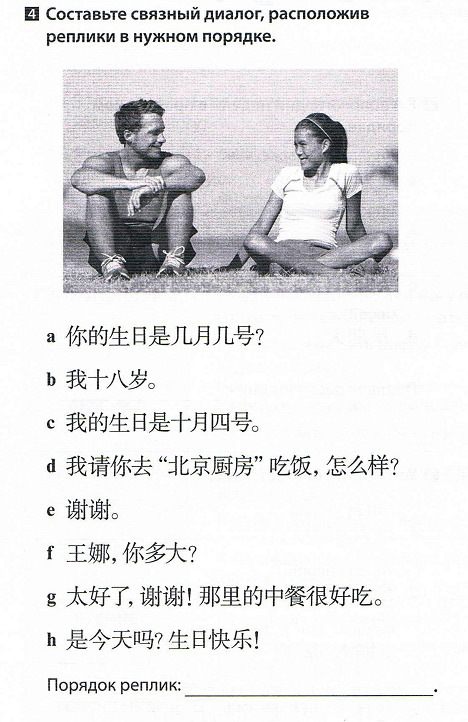 Таблица 3 Напишите свой еженедельный план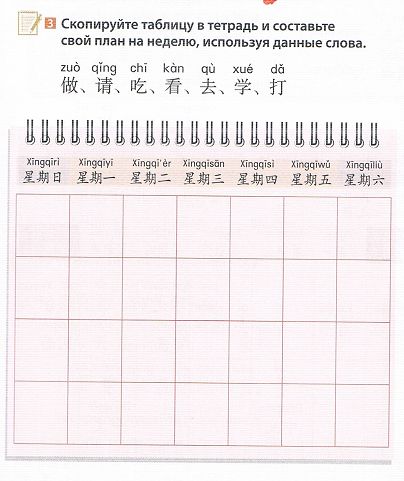  Тема 2 Сколько сейчас времени? (определение времени, распорядок дня)Таблица 1 Прочитать текст. Написать про свой распорядок дняТаблица 2 Выберите из списка иероглифы и заполните ими нужные пробелы в тексте, а затем переведите предложения на русский Таблица 3 Перевести предложения.Каждый день я встаю в 7 утра.Во сколько ты вчера уснул?Мы вечером в 8 часов идем ресторан.Во сколько мы с тобой встретимся? Мы встретимся в 8 часов вечера около входа в кинотеатр.Обычно я с родителями хожу на выходных в кино.Мой папа очень поздно вовращаеться домой каждый деньУтром я встаю, умываюсь и ем завтрак. Я иду в школу после обеда.Тема 3  	Где находится Банк Китая? (направления)Таблица 1 Перевести предложения с русского языка на китайский языкНа столе есть компьютер.Сегодня на улице очень холодно.Перед домом есть сад.Справа нет дороги.Твоя книга на столе.Я снаружи школы.Под стулом есть (сидит) кот.За стулом есть (сидит) кот.Передо мной три человека.Супермаркет находится напротив.ДисциплинаКитайский языкНаправление подготовки43.03.01 Сервис  Профиль43.03.01.31 Сервис в торговлеФорма обученияЗаочная牛仔裤    衣服   猫   毛衣   狗   中国人  茶  姐姐  上衣  裤子   牛奶   衬衫    鞋    西装    人   咖啡    啤酒  裙子牛仔裤    衣服   猫   毛衣   狗   中国人  茶  姐姐  上衣  裤子   牛奶   衬衫    鞋    西装    人   咖啡    啤酒  裙子个只杯    双瓶条件我的一天我每天六点半起床。起床以后我吃早饭。七点半我上班。我是汉语老师。我教汉语课。下午两点我去饭店吃午饭。我三点半下班。下班以后我去商店买面包，牛奶和水果。我五点回家做饭。晚上我和我的孩子吃晚饭。我九点洗澡, 十一点半睡觉。星期六和星期天我不上班。晚上我和朋友一起去饭店或者在家看电影。以后yǐhòu затем上班shàngbānначинать работу, идти на работу下班xiàbānзаканчивать работу教jiàoпреподавать明天、十二、来、上海、现在、点、几______几点？我_______点喝咖啡。你______点去吃饭？我妈妈两___去喝茶。他哥哥去______。你爸爸几点______北京？你妹妹_______要去西伯利亚吗？